Тематическая неделя «Весенняя капель»Подготовила воспитатель Иночкина Н.С.Цель: Формировать представление об изменениях в природе весной. Расширять знания о домашних животных и птицах. Знакомить с некоторыми особенностями поведения лесных зверей весной. Образовательная область «Речевое развитие»Что мы видим во дворе?Посмотрите вместе с ребенком в окно. Поиграйте в игру «Кто больше увидит». По очереди перечисляйте то, что видно из вашего окна. Детально описывайте все увиденное. Например: «Я вижу дерево. На нем …, значит…, сейчас …. Оно высокое и толстое, у него много веток и сучьев и т.д.». Если ребенок затрудняется описать предмет, помогайте ему наводящими вопросами. «Ты увидел дом? Он высокий или низкий? У него много или мало окон? Он из кирпича или из дерева? И т.д.».Игра способствует развитию наблюдательности, внимания, пополнению словарного запаса.Все такое разное!Задавайте малышу вопросы, побуждая его отвечать:Подушка мягкая, а стол... (твердый);Снег белый, а земля... (черная);Слон большой, а мышка... (маленькая) и т.д.Игра способствует развитию речи, внимания.Образовательная область «Познавательное развитие»Экспериментирование-игра:Игра с зеркальцами. Скачет зайчик по стенеИ подмигивает мне.Перепрыгнул на картину,Задержался на ботинке,Поплясал на потолке,Притаился в уголке.Вот и спрятался в кроватке.С нами он играет в прятки.1,2,3,4,5 – Мы идем его искать.(если солнца не будет, то после загадки перед детьми возникает проблема, которую можно объяснить: «нет солнца – не может быть солнечных зайчиков»).Дидактическое упражнение «Разбуди спящих зверей»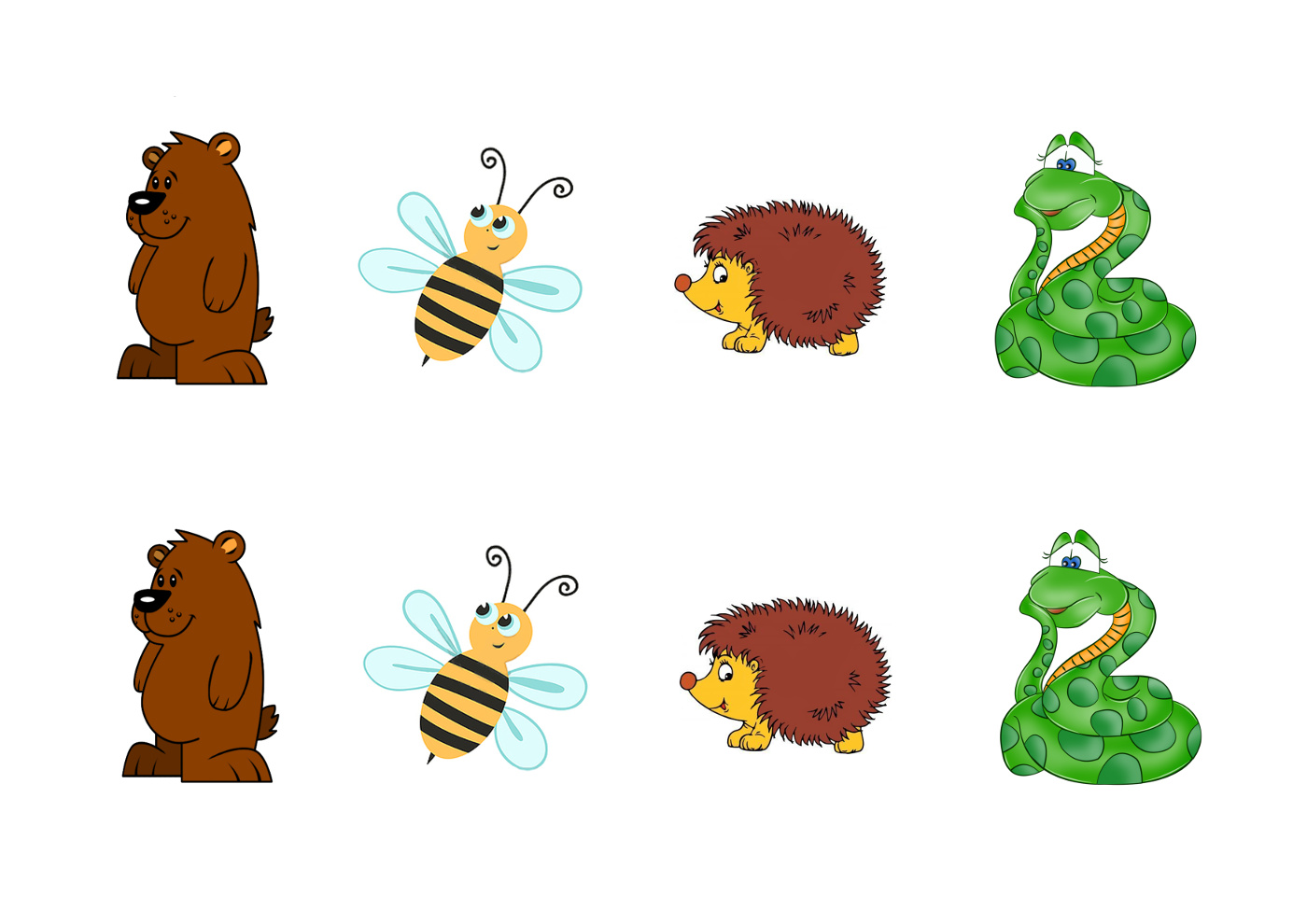 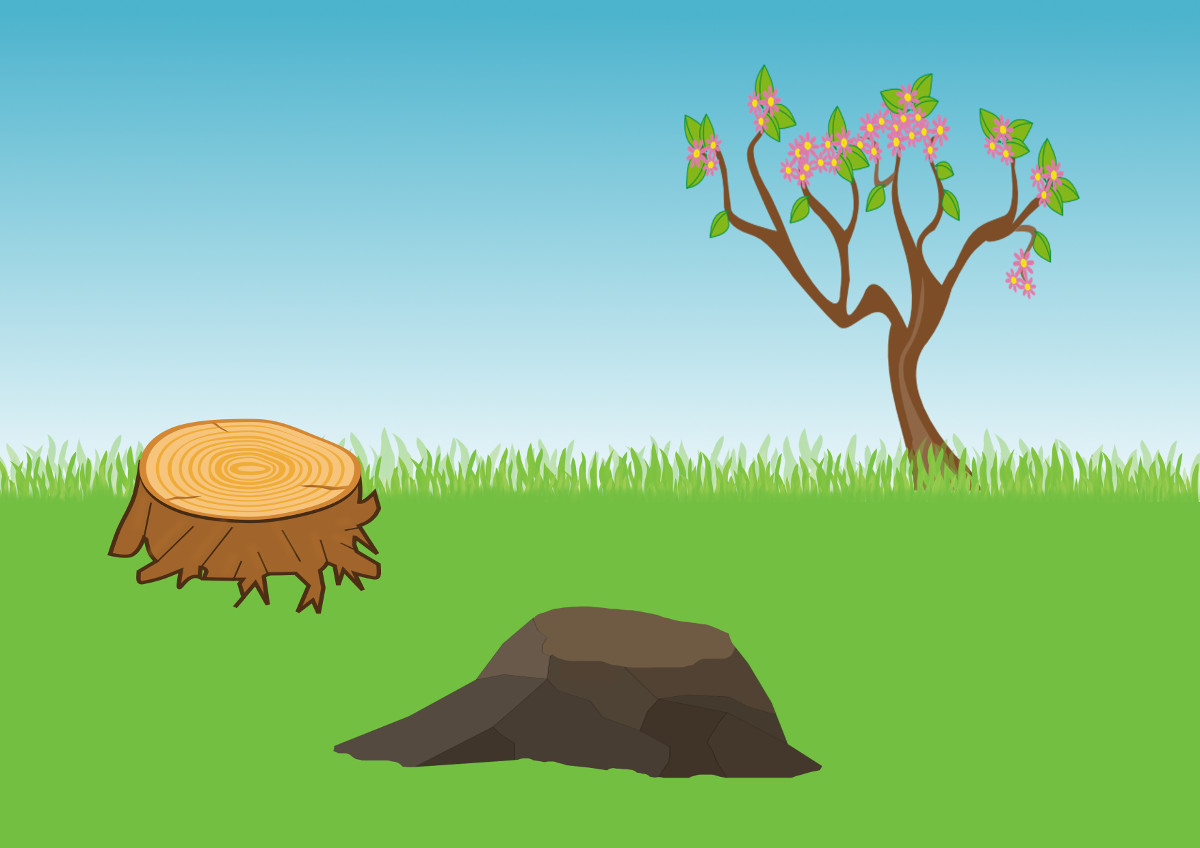 Игра «Найди пару»Игра развивает внимание, восприятие, умение сравнивать.Необходимый инвентарь: карточки с нарисованными парными предметами, или парные игрушки. Можно воспользоваться специальными наборами, купленными в магазине.Разложите карточки (игрушки) перед ребенком и предложите ему найти подходящую пару для каждого предмета.Игра «Счетные палочки»Игра помогает освоить счёт, познакомиться с геометрическими фигурами, понятием о симметрии.Необходимый инвентарь: набор счетных палочек (карандашей, соломинок, хвоинок).Выкладывайте вместе с малышом различные картинки или фигурки из палочек — домик, грибок, елку, ежика, стрекозу, цветы, кораблик, зонтик, буквы. Рассказывайте ребенку, как называется та или иная фигура.Из счетных палочек можно стоить колодцы (квадратного или треугольного сечения).Образовательная область «Физическое воспитание»Прятки с мышонкомПокажите малышу игрушечного мышонка и предложите поиграть с ним в прятки. Пока папа и ребенок громко хлопают в ладоши и считают до пяти, вы прячете игрушку (сначала на видное и доступное ребенку место, в дальнейшем постепенно усложняя задачу по поиску и всё лучше и лучше пряча игрушку).День - ночьКогда вы говорите «день» - можно двигаться, ходить, топать, хлопать. «Ночь» - все останавливаются и стараются не двигаться.Пальчиковая гимнастика:Солнышко, солнышко. (хлопают ладошками)Золотое донышкоГори, гори ясно (сгибают и разгибают ладони)Чтобы не погаслоПобежал в саду ручей (показывают волну)Прилетели сто грачей (машут руками)А сугробы тают, тают (опускают руки вниз)А цветочки подрастают (поднимаем руки вверх)Игры с мячомУмение бросать и ловить мяч придет к ребенку не сразу. Но чем больше вы будете играть с мячом, тем раньше и легче ребенок научится управляться с ним.У некоторых детей с легкостью получается ловить мяч уже в 2 и в 3 года. Но есть те, кто и в 4 не может. Здесь поможет только практика.Желательно иметь несколько мячей – большие, маленькие, надувные, резиновые, пластиковые.Катим мячик. С самыми маленькими, сидя на полу, перекатываем мяч.Сбиваем кегли. Разноцветные кегли привлекают внимание, стоят совсем недорого. Но можно заменить их пластиковыми бутылками.Чтобы ребенок не подходил к кеглям слишком близко, положите на пол свернутое одеяло или коврик. Это будет остров, а там, между островом и кеглями, болото, в которое нельзя наступать.Образовательная область «Социально-коммуникативное развитие»Сюжетно-ролевая игра «На прививку». – необходимо приготовить куклы, набор доктора и/или предметы-заместителиРоли: Врач, ребенок и его мама.Сюжет: Мама приводит ребенка-куклу на прием к врачу. Доктор осматривает малыша, используя различные медицинские инструменты (слушает дыхание, проверяет глазки и ушки, меряет температуру), а после делает ему прививку.Сюжетно-ролевая игра «Семья».Игровой инвентарь: кукла, кукольная одежда, кукольная посуда, кроватка с постелью, коляска, предметы – заместители.Роли: мама, папа, ребенок.Сюжет: мама качает, кормит и укладывает спать ребенка, готовит еду, накрывает на стол. Папа приходит домой с работы, кушает, играет с ребенком. Семья отправляется на прогулку.Предлагаем игры на развитие социальных навыков, в которые можно играть дома, «Дорисуй рисунок» Игра очень простая. В нее можно играть даже вдвоем. Один человек начинает рисовать – рисует на листе бумаге закорючку. Второй игрок пары продолжает рисунок и вновь передает бумагу и карандаш первому игроку. Первый игрок снова продолжает и так до тех пор, пока рисунок не будет закончен. Обсуждаем, что было задумано первым игроком, который начинал рисовать, и что получилось. Игра дает возможность проявить себя всем детям, здесь фантазия ничем не скованна. «Любимая игрушка» Все встают в круг. В руках у взрослой игры мягкая игрушка. Он говорит о ней несколько слов – комплиментов: «Здравствуй, мышонок! Ты такой веселый. Мы очень любим с тобой играть. Поиграешь с нами?». Далее взрослый предлагает детям поиграть с игрушкой. Игрушку передают в кругу, и каждый игрок, получивший ее, говорит об игрушке ласковые слова: «У тебя такая симпатичная мордочка», «Мне так нравится твой длинный хвостик», «Ты очень забавный», «У тебя такие красивые и мягкие ушки». Игру можно проводить даже с маленькими детьми – предлагая им начало фразы, которую закончит малыш: «Ты очень…», «У тебя красивые…».Образовательная область «Художественно-эстетическое развитие»Рисование карандашами «Покажи птице путь к гнезду».Проведите линии так, чтобы все птицы попали в свое гнездо.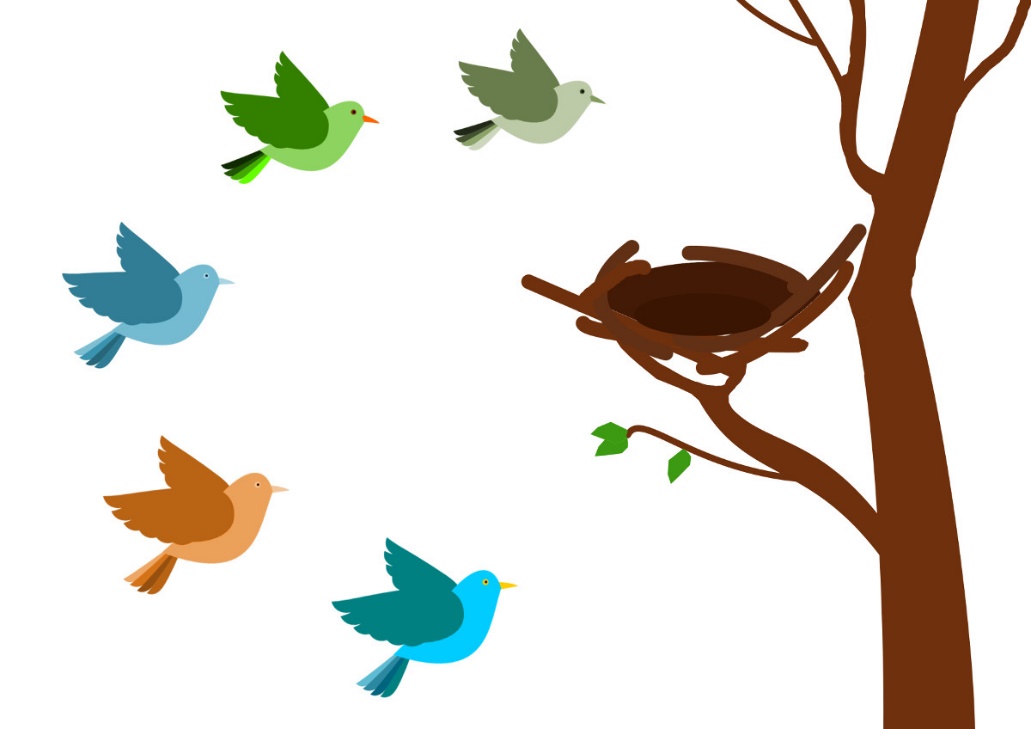 Игры с прищепками. Вырезаем шаблон любого цвета. Ребенок подбирает прищепки по цвету шаблона и цепляет.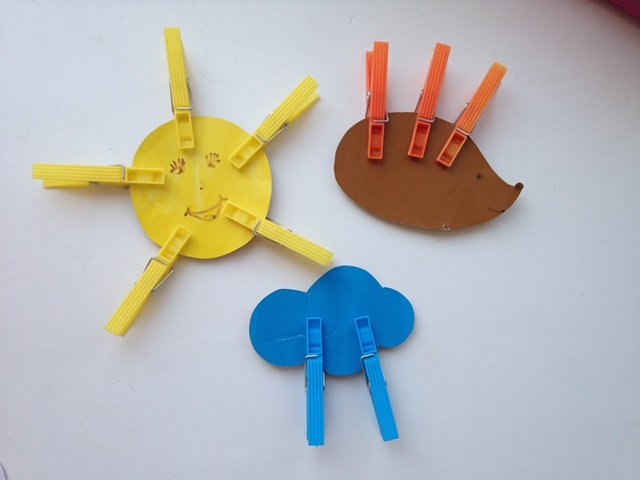 Рисуем с малышом. Рисование ладошками или руками.Отпечаток ладошки превращается в волшебных и удивительных персонажей. Этот вид творчества доставляет массу удовольствия и детям, и их родителям.Когда ребенок рисует ладошками или пальчиками, он не только получает порцию радости от процесса, но еще развивает воображение, творческое и логическое мышление. В процессе рисования развивается мелкая моторика, а также активизируются множество участков коры головного мозга.Для рисования ладошками нам потребуется:КраскиКисточкиЛист бумагиФломастерыОдноразовые тарелочкиСалфеткиСпособ 1. Краску на ладошку можно наносить при помощи кисточки. Этот способ более интересен деткам постарше. 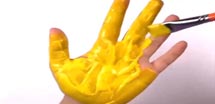 Способ 2. Окунуть ладошку в краску, которая налита в одноразовую тарелочку. Этот вариант придется по душе малышам. 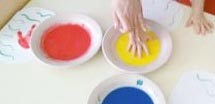 И так…Налейте краску в тарелочку, можно развести немного водой, так легче ребенку будет оставлять отпечатки. Или нанесите краску кисточкой на руку.Сделайте отпечаток ладошки на листе. Так же можно провести линию пальчиком с краской и оставлять точечные отпечатки.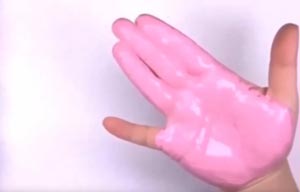 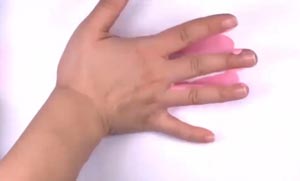 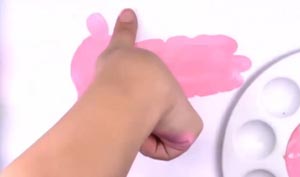 Дополните и прорисуйте образ персонажа кисточкой с краской или фломастерами.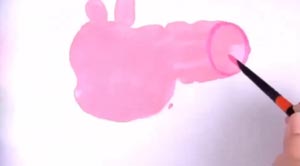 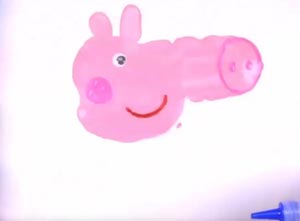 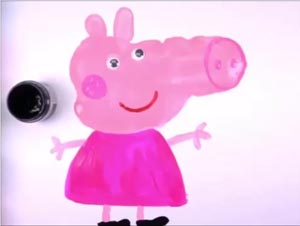 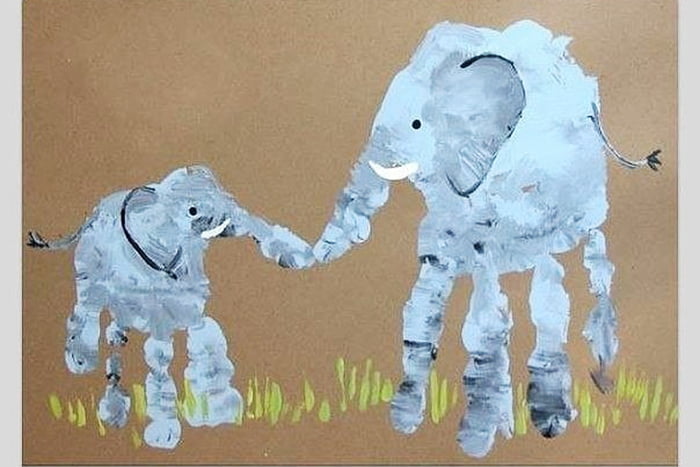 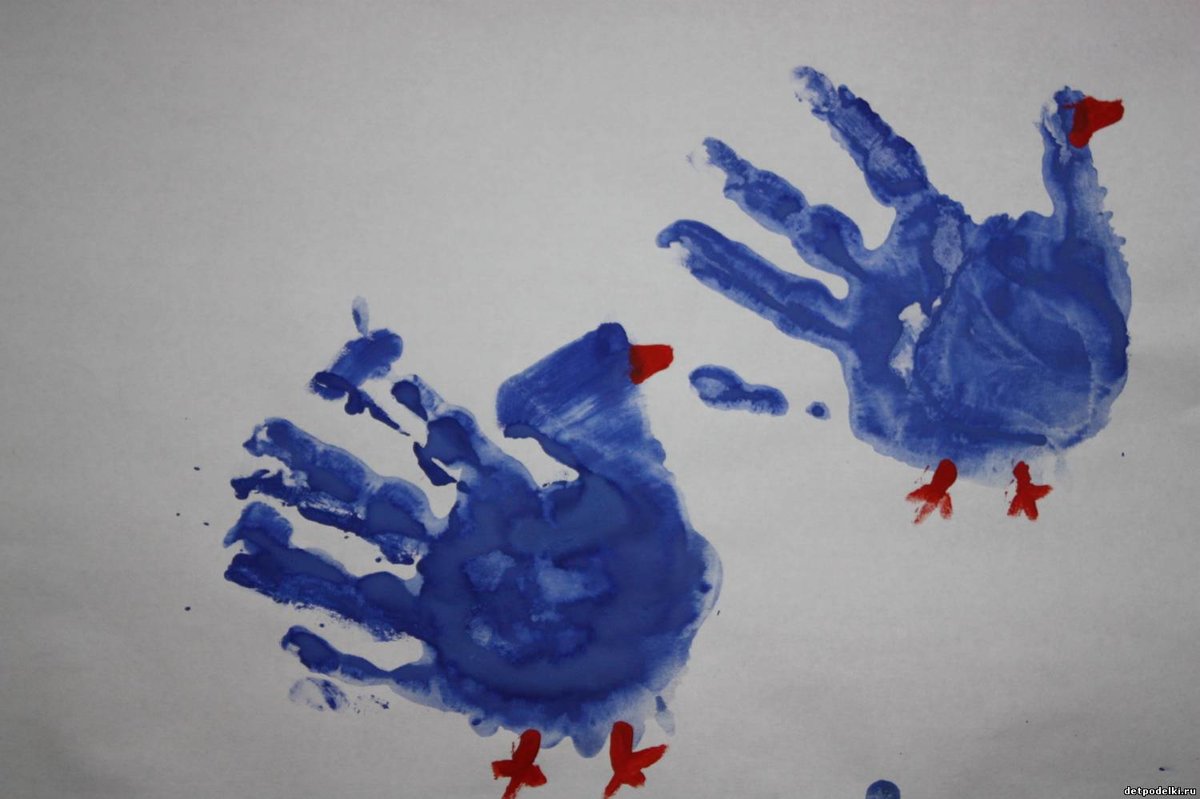 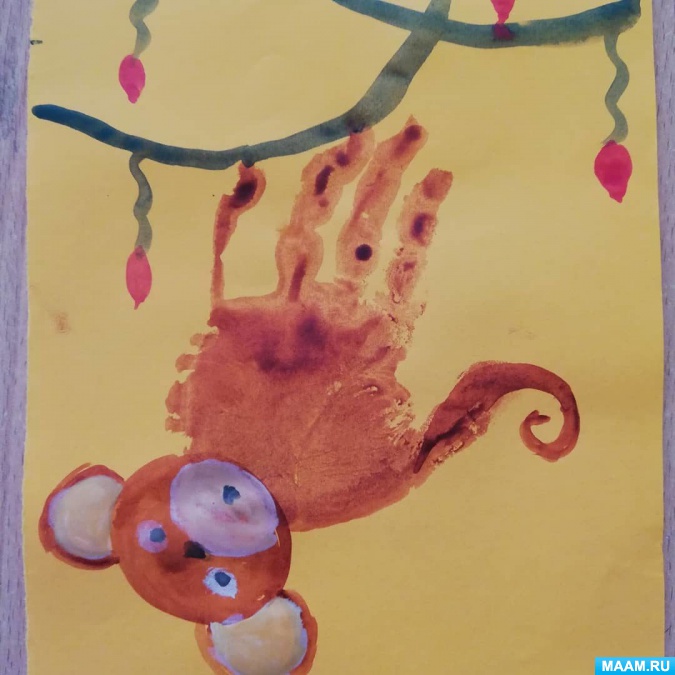 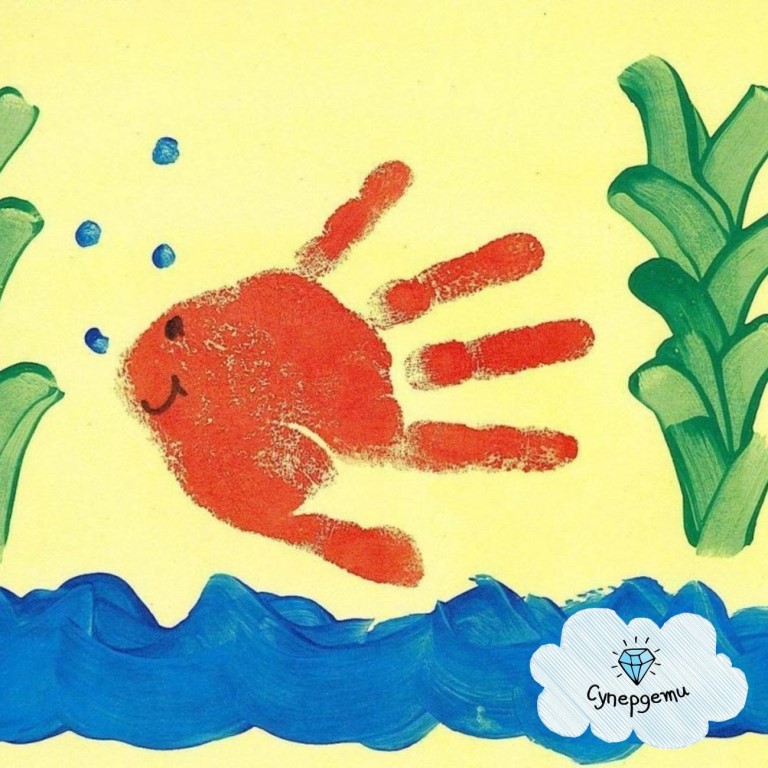 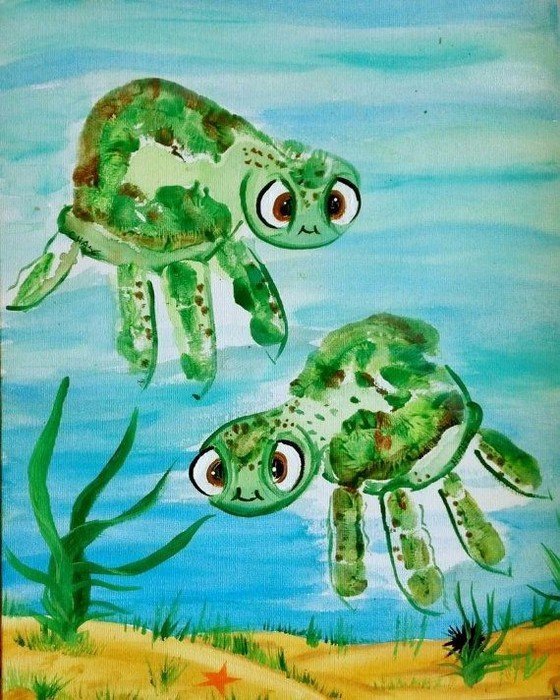 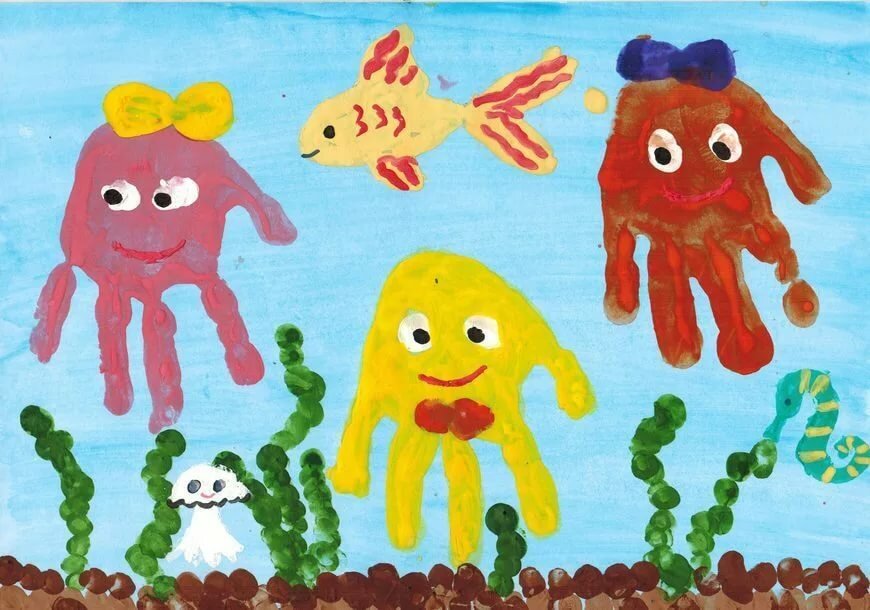 